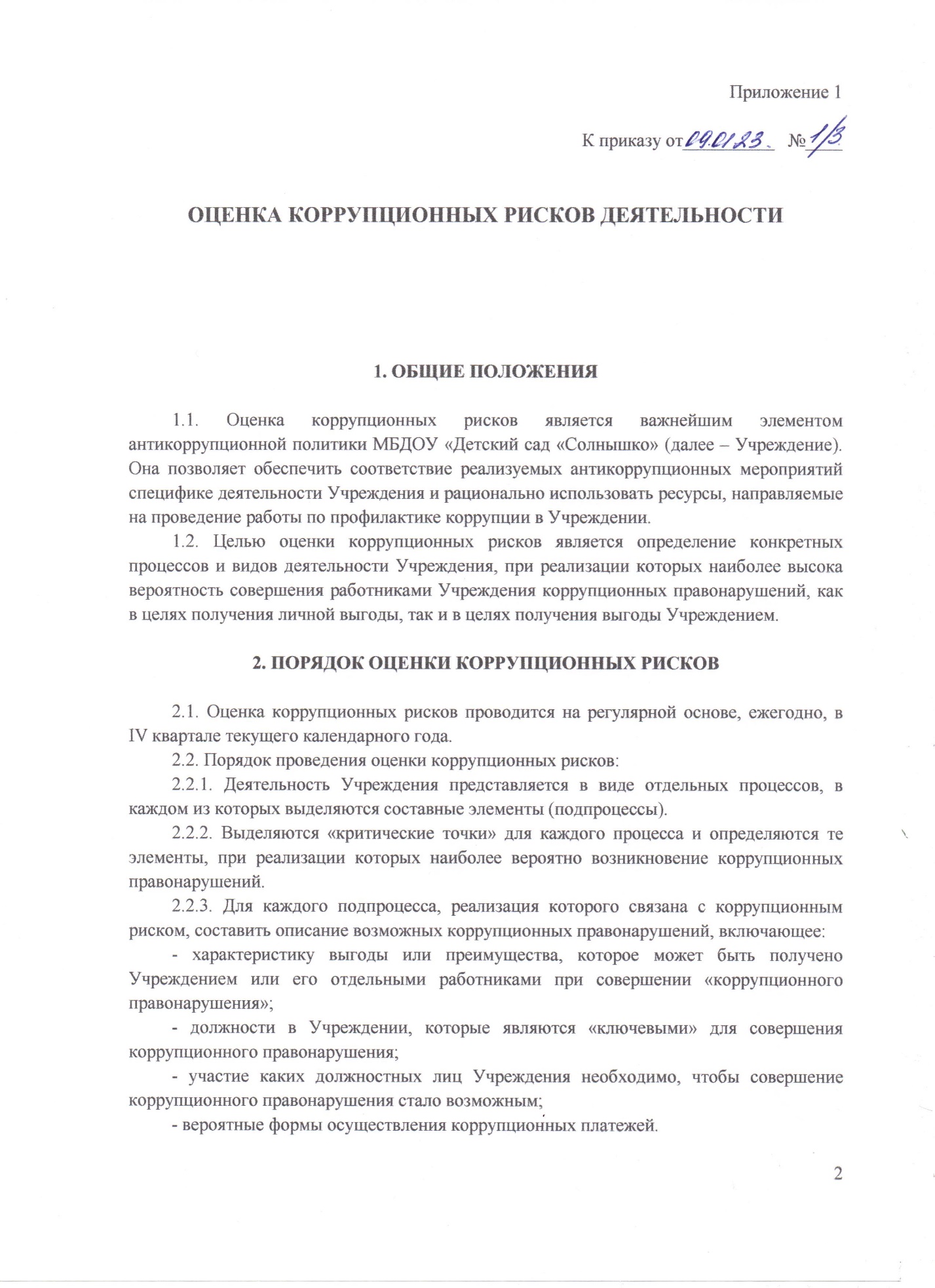 2.3. На основании проведенного анализа подготовить «карту коррупционных рисков Учреждения» – сводное описание «критических точек» и возможных коррупционных правонарушений.2.4. Разработать комплекс мер по устранению или минимизации коррупционных рисков.3. КАРТА КОРРУПЦИОННЫХ РИСКОВ3.1. В Карте коррупционных рисков (далее — Карта) представлены зоны повышенного коррупционного риска (коррупционно-опасные полномочия), считающиеся наиболее предрасполагающими к возникновению возможных коррупционных правонарушений.3.2. В Карте указан перечень должностей, связанных с определенной зоной повышенного коррупционного риска (коррупционно-опасными полномочиями).3.3. В Карте представлены типовые ситуации, характеризующие выгоды или преимущества, которые могут быть получены отдельными работниками при совершении «коррупционного правонарушения».3.4. По каждой зоне повышенного коррупционного риска (коррупционно-опасных полномочий) предложены меры по устранению или минимизации коррупционно-опасных функций.3.5. Перечень должностей, замещение которых связано с коррупционными рисками в образовательном учреждении: заведующий, главный бухгалтер, бухгалтер, делопроизводитель, заведующий хозяйством, старший воспитатель, воспитатель, помощник воспитателя, повар, кухонный работник, кладовщик, сторож, прачка, кастелянша, уборщик служебных помещений, дворник, делопроизводитель. Зона повышенного коррупционного рискаДолжностьТиповая ситуацияМеры по устранениюОрганизация деятельности образовательного учреждениязаведующий, старший воспитатель, заведующий хозяйствомИспользование своих служебных полномочий при решении личных вопросов, связанных с удовлетворением материальных потребностей должностного лица, либо его родственниковРазъяснение работникам об обязанности незамедлительно сообщить руководителю о склонении их к совершению коррупционного правонарушения, о мерах ответственности за совершение коррупционных правонарушенийРабота со служебной информацией, документамизаведующий, старший воспитатель, заведующий хозяйством, делопроизводительИспользование в личных или групповых интересах информации, полученной при выполнении служебных обязанностей, если такая информация не подлежит официальному распространению Разъяснение работникам о мерах ответственности за совершение коррупционных правонарушенийПринятие на работу сотрудниказаведующийПредоставление не предусмотренных законом преимуществ (протекционизм, семейственность) при поступлении на работуРазъяснение работникам о мерах ответственности за совершение коррупционных правонарушенийРазмещение заказов на поставку товаров, выполнение работ и оказание услугзаведующий хозяйством, специалисты контрактной службы, старший воспитатель)Отказ от проведения мониторинга цен на товары и услуги; предоставление заведомо ложных сведений о проведении мониторинга цен на товары и услуги;размещение заказов ответственным лицом на поставку товаров и оказание услуг из ограниченного числа поставщиков именно в той организации, руководителем отдела продаж которой является его родственникОрганизация работы по контролю деятельностиРегистрация материальных ценностей и ведение баз данных имуществазаведующий хозяйствомНесвоевременная постановка на регистрационный учет имущества; умышленно досрочное списание материальных средств и расходных материалов с регистрационного учета; отсутствие регулярного контроля наличия и сохранности имуществаОрганизация работы по контролю деятельности заведующего хозяйством Принятие решений об использовании бюджетных ассигнований и субсидий заведующийНецелевое использование бюджетных ассигнований и субсидийПривлечение к принятию решений представителей коллегиальных органов  (педагогический совет и др.)Осуществление закупок товаров, работ, услуг для нужд образовательного учреждениязаведующийСовершение сделок с нарушением установленного порядка и требований закона в личных интересах; установление необоснованных преимуществ для отдельных лиц при осуществлении закупок товаров, работ, услугОрганизация работы по контролю деятельности Размещение на официальном сайте информации и документации о совершении сделкиСоставление, заполнение документов, справок, отчетностизаведующий,старший воспитатель, воспитатель,  делопроизводительИскажение, сокрытие или предоставление заведомо ложных сведений  в отчётных документах, справках гражданам, являющихся существенным элементом служебной деятельностиОрганизация работы по контролю деятельности работников, осуществляющих документы отчетностиВзаимоотношения с вышестоящими должностными лицами, с должностными лицами в органах власти и управления, правоохранительных органах и различных организациях работники учреждения, уполномоченные заведующим представлять интересы образовательного учрежденияДарение подарков и оказание не служебных услуг вышестоящим должностным лицам, за исключением символических знаков внимания, протокольных мероприятийРазъяснение работникам об обязанности незамедлительно сообщить руководителю о склонении их к совершению коррупционного правонарушения, о мерах ответственности за совершение коррупционных правонарушенийОбращения юридических, физических лицзаведующийТребование от физических и юридических лиц информации, предоставление которой не предусмотрено действующим законодательством; нарушение установленного порядка рассмотрения обращений граждан, организацийРазъяснение работникам об обязанности незамедлительно сообщить руководителю о склонении их к совершению коррупционного правонарушения, о мерах ответственности за совершение коррупционных правонарушенийОплата трудазаведующий,Оплата рабочего времени в полном объеме в случае, когда сотрудник фактически отсутствовал на рабочем местеОрганизация контроля за дисциплиной работников, правильностью ведения табеля Стимулирующие выплаты за качество труда работников образовательного учреждениязаведующий,комиссия по моральному и материальному стимулированию работниковНеправомерность установления выплат стимулирующего характера Работа комиссии по рассмотрению и установлению выплат стимулирующего характера для работников образовательного учреждения на основании служебных записок представителей администрации и председателей методических объединений преподавателейПроведение аттестации педагогических работниковСтарший воспитательНеобъективная оценка деятельности педагогических работников, завышение результативности трудаОрганизация контроля деятельности Прием в образовательное учреждениезаведующийПреференции при приеме детей сотрудников проверяющих и контролирующих органовОрганизация и контроль работы Приемной комиссии. Обеспечение открытой информации о работе Приемной комиссии на стендах и официальном сайтеНезаконное взимание денежных средств с родителей (законных представителей воспитанников) воспитателиСбор денежных средств с родителей (законных представителей) воспитанников для различных целей Проведение анкетирования среди родителей (законных представителей). Размещение в доступном месте опечатанного ящика по жалобам граждан